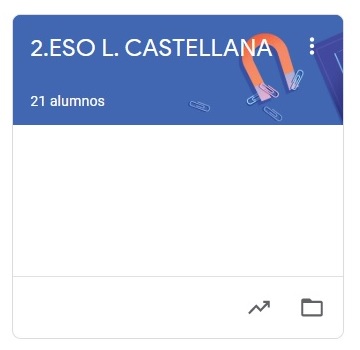 2º ESO  LENGUA CASTELLANATAREAS DEL 18 AL 22 DE MAYOVAMOS A SEGUIR TRABAJANDO CON EDIXGAL Y  LA PLATAFORMA CLASSROOM PARA QUE ME VAYÁIS ENVIANDO LAS TAREAS QUE PONGO SIGUENDO EL PLAZO MARCADO.UNA VEZ CORREGIDA LA TAREA, OS LA DEVUELVO CON UNA NOTA Y UN COMENTARIO. CUANDO SE HA ACABADO EL PLAZO SUBO LA SOLUCIÓN DE LA TAREA A CLASSROOM Y LA TENÉIS QUE COPIAR EN LA LIBRETA PARA QUE QUEDE CONSTANCIA (LO COMPROBARÉ A LA VUELTA).LAS TAREAS DE ESTA SEMANA SON: MARTES 19:COMPLEMENTOS VERBALES: ATRIBUTO, COMPLEMENTO PREDICATIVOJUEVES 21: EJERCICIO SOBRE ATRIBUTO, COMP. PREDICATIVO Y COMP. CIRCUNSTANCIAL DE MODO.VIERNES 22: 	SINTAXIS: EJERCICIO INVERSO DE COMPLEMENTOS